Menus du 6 Octobre au 23 novembre 2020
PS: Possibilité de changement de fruits de saison si non mâtures et en fonction de la livraison de l’exploitant !PLAN ALIMENTAIRE SUR 20 JOURSLundi 12 OctobreVACANCESLundi 2 novembreLundi 9 NovembreLundi 16 NovembreLundi 23 novembrePLAN ALIMENTAIRE SUR 20 JOURSSalade verte, carré fraisFilet mignon de porc aux oignons douxPetit poisPomme au fourVACANCESSalade d’endives (gruyère, noix, pommes)Spaghettis à la bolognaise (VBF)Poires au chocolatSalade verteTortilla aux pommes de terreEpinards hachésVache qui ritPomme au fourSalade de pois chichesCordon bleuCarottes persilléesFromage blanc à la crème de châtaignesSalade de mâches et maïsSteak haché (VBF)Brocolis et choux fleurs à la crèmeMimoletteBananeMardi 6 octobreMardi 13 OctobreVACANCESMardi 3 novembreMardi 10 NovembreMardi 17 novembre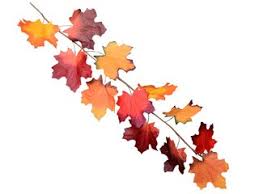 Salade de lentillesDaube de bœuf (VBF)Salsifis et carottesLeerdammerPommeSalade composé (tomates, salade verte, maïs)Tajine de poulet aux abricots secsSemouleFromage blanc au coulis de mûresVACANCESSaucissonBlanquette de veau (VBF)Brocolis persillésFromage à l’ail et aux fines herbesBanane Salade d’endives (Roquefort, poire)Saucisse d’AnduzeHaricots blancs à la tomateGâteau à la crème de marronsSalade verteSauté de porcPurée au céleri raveTomme des PyrénéesCompoteJeudi 8 OctobreJeudi 15 OctobreVACANCESJeudi 5 novembreJeudi 12 NovembreJeudi 19 novembreMacédoine / tomatesCroque MonsieurCompoteBiscuitSoupe de légumesRaviolis sauce tomateCantalBananes / kiwis au spéculoos VACANCESVelouté au potironTarte aux 3 fromagesSalade verteSalade de fruitsSalade de mâches, betteraves, fêta, noixGratin de choux fleurs sauce auroreJambon cuitOrangeSoupe de légumesRiz cantonais aux œufs et légumesCousteronAnanas au siropVendredi 9 OctobreVendredi 16 OctobreVACANCESVendredi 6 novembreVendredi 13 NovembreVendredi 20 novembreSalade coleslawDos de colin lieu à la DugléréCoquillettesGlace vanille / fraiseSalade de haricots verts, noix, oignons rouges)Poisson meunièrePommes de terre vapeurYaourt velouté aux fruitsVACANCESSalade de chou rougeSaumon à l’oseilleGratin de carottes et pommes de terreFromage blanc aux framboisesSalade de carottes râpées citronnéesPoisson au fourRizotto au potironYaourt natureSalade de chou blanc au comtéCabillaud sauce vanilleEblyGâteau aux pommes 